Пилипосян Каринэ Араиковна          РЕЗЮМЕ          соискателя на должность          «Дизайнер»Личные данные: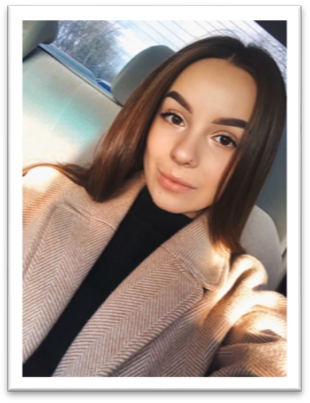 Адрес: г. Комсомольск-на-Амуре, Рыночная, 5-6Контактные данные: 8-924-116-93-49karinapiliposyannn@gmail.comСведения о себеДата рождения: 11 июля .Семейное положение: не замужемЛичные качества: ответственность, коммуникабельность, пунктуальность, стрессоустойчивость, нахожу общий язык с людьми.Опыт работы:Прохождении практики и трудоустройство с 03.06.2019 по 22.06.2019 в мебельной компании «Олимп» в качестве дизайнера Образование:КГБ ПОУ «Комсомольский-на-Амуре колледж технологий и сервиса»Специальность: Дизайн (по отраслям)Профессиональные навыки: Я знаю: Осуществление структуры предпроектного анализа для разработки дизайн-проектов;Производство расчёта для технико-экономические показателей дизайн проекта;Составление колористической карты и составления цветовых тонов для решения дизайн проекта; Графические средства и приёмы;Современные материалы и способы их форму образования;Структуры разработки конструкторской документации;Действующие стандарты и систему сертификации дизайнерской продукции;Методику авторского надзора за регистрацией художественно конструкторского решения при изготовлении и доводки опорных образцов;Выполнение предметно пространственных комплексов;Планирования собственной деятельности.  Я умею: Рассчитывать технико-экономические показатели на проектированный проект; Выполнять эскизы использовать современные графические приёмы; Подбирать различные материалы при работе с клиентом с учётом форма образующих дизайн проекта;Выполнять эталонные образцы объекты дизайна и его отдельные элементы;Умею составлять технологическую карту на изготовление изделия; Составлять контрактные задания для реализации дизайн проекта на основе технологических требований.Технические навыки:Опытный пользователь: ПК, Adobe Photoshop, Adobe InDesign, Adobe Illustrator, CorelDRAW.Опыт работы с офисным оборудованием (ПК, модем, копировальные аппараты, сканеры, принтеры, плоттер)Дополнительные сведения о себе:Хобби: визаж, рисование (карандашом, акварель, гуашь, акриловые и т.д.), разработка и изготовление макетов, прослушивание музыки. 